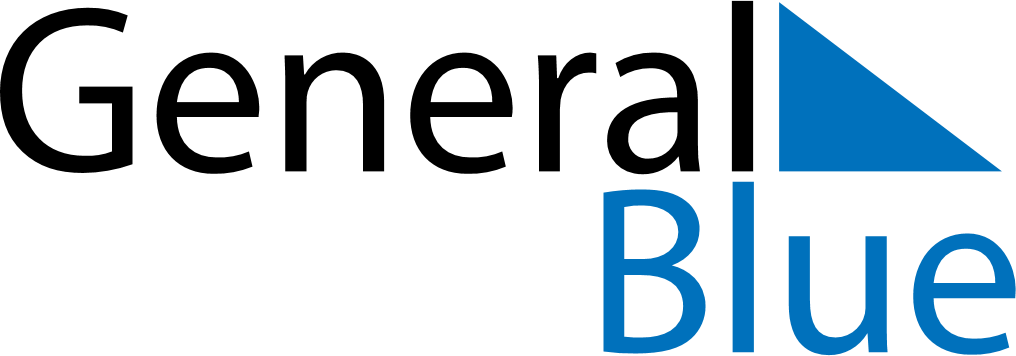 Weekly CalendarMarch 28, 2022 - April 3, 2022Weekly CalendarMarch 28, 2022 - April 3, 2022Weekly CalendarMarch 28, 2022 - April 3, 2022Weekly CalendarMarch 28, 2022 - April 3, 2022Weekly CalendarMarch 28, 2022 - April 3, 2022Weekly CalendarMarch 28, 2022 - April 3, 2022Weekly CalendarMarch 28, 2022 - April 3, 2022MondayMar 28MondayMar 28TuesdayMar 29WednesdayMar 30ThursdayMar 31FridayApr 01SaturdayApr 02SundayApr 035 AM6 AM7 AM8 AM9 AM10 AM11 AM12 PM1 PM2 PM3 PM4 PM5 PM6 PM7 PM8 PM9 PM10 PM